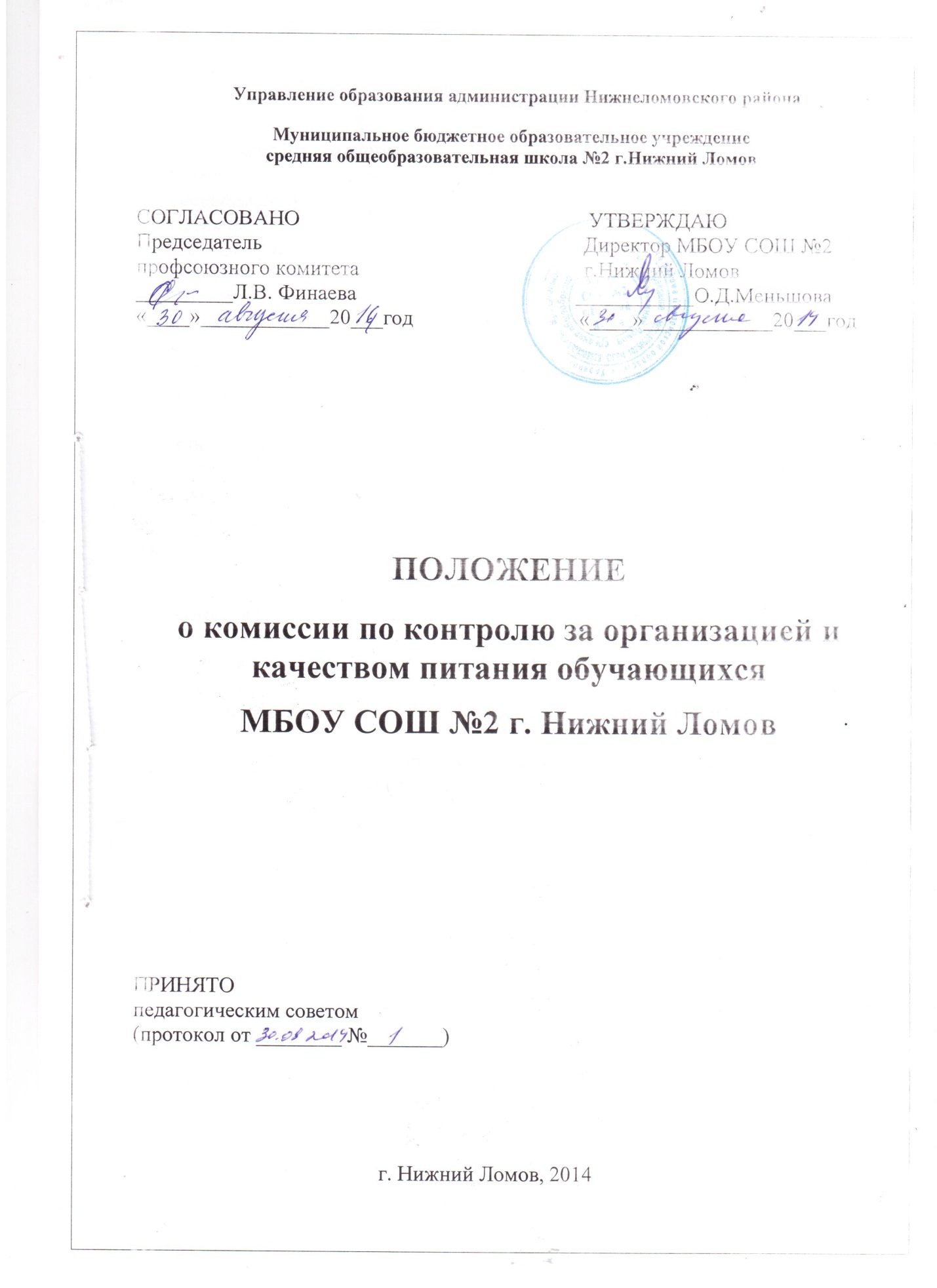 Положение о комиссии по контролю за организацией и качеством питания обучающихся МБОУ СОШ №2 г.Нижний Ломов1.   Общие вопросы.1.1.   Комиссия  по контролю  за  организацией и  качеством  питания обучающихся   (далее     "Комиссия")     создается     для    решения     вопросов своевременного и качественного питания обучающихся  МБОУ СОШ №2 г.Нижний Ломов.1.2.   Состав    комиссии   утверждается    приказом   директора на основании решения родительского комитета  на каждый учебный год.1.3.   В      состав      комиссии      могут     входить      представители     администрации, педагогического коллектива школы,    родительской    общественности,  ученического коллектива, профсоюзного комитета.Члены комиссии из своего состава выбирают председателя.1.4.   Комиссия в своей деятельности руководствуется законодательными и иными
нормативными и правовыми актами Российской Федерации, приказами  и распоряжениями  Управления образования, Уставом  и локальными актами школы.2.   Основные направления деятельности комиссии.Комиссия:2.1.    Оказывает     содействие     администрации     школы     в организации питания обучающихся. 2.2.    Осуществляет контроль:>       За рациональным использованием финансовых средств, выделенных на питание обучающихся;>       За соответствием рационов питания согласно утвержденному меню;>       За качеством готовой продукции;>       За санитарным состоянием пищеблока;>       За организацией приема пищи обучающимися;>       За соблюдением графика питания2.3.  Ежемесячно (по необходимости в случае жалоб со стороны обучающихся и их родителей(законных представителей) чаще) в соответствии с планом работы  проводит проверки   качества  сырой  продукции,   поступающей   на пищеблок, условий ее хранения, соблюдения   сроков   реализации,  норм   вложения   и технологии приготовления пищи, норм раздачи готовой продукции, соблюдения ежедневного меню и выполнения других требований, предъявляемых надзорными органами и службами.2.4.   Вносит администрации школы  предложения по улучшению обслуживания обучающихся.2.5.    Оказывает содействие администрации школы в проведении разъяснительной и просветительской работы   среди родителей(законных  представителей)   по вопросам рационального питания.2.6.   Привлекает родительскую общественность и различные формы самоуправления школы    к   организации    и    контролю   за    питанием  обучающихся.3.  Организация деятельности комиссии.3.1.    Работа комиссии осуществляется в соответствии с планом,  согласованным с администрацией школы.3.2.    Результаты    проверок   и    меры,    принятые   по    устранению    недостатков. регистрируются в отдельном журнале и рассматриваются на заседании комиссии с приглашением заинтересованных лиц.3.3.    Заседание    комиссии  оформляется   протоколом   и  доводится   до    сведения администрации школы.